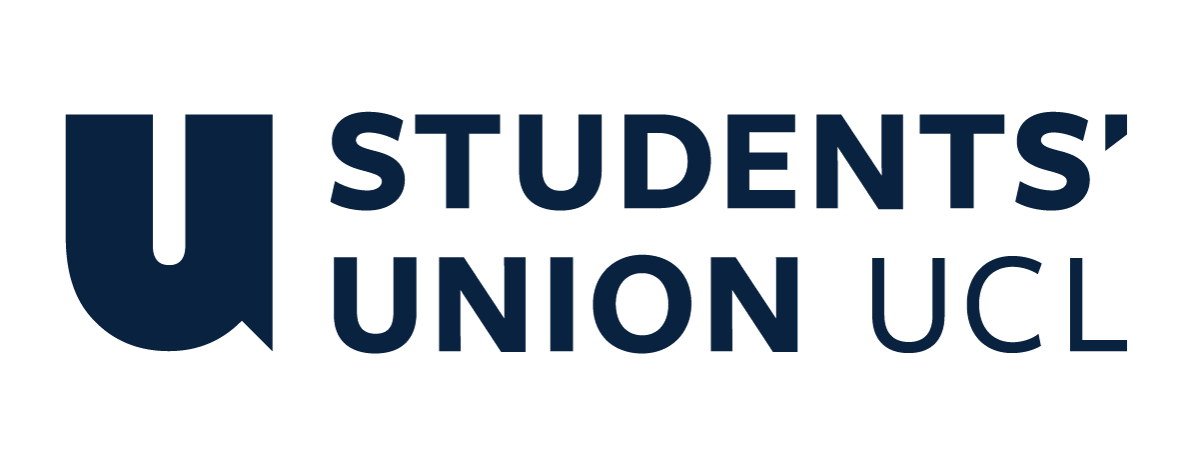 The Constitution of Students’ Union UCL CHEERLEADING CLUB (UCL LIGHTNING)NameThe name of the club/society shall be Students’ Union UCL Cheerleading ClubThe club/society shall be affiliated to Students’ Union UCL.Statement of IntentThe constitution, regulations, management and conduct of the club/society shall abide by all Students’ Union UCL policy, and shall be bound by the Students’ Union UCL Memorandum & Articles of Association, Byelaws, Club and Society Regulations and the club and society procedures and guidance – laid out in the ‘how to guides’.The club/society stresses that it abides by Students’ Union UCL Equal Opportunities Policies, and that club/society regulations pertaining to membership of the club/society or election to the club/society shall not contravene this policy.The Club and Society Regulations can be found on the following webpage: http://studentsunionucl.org/content/president-and-treasurer-hub/rules-and-regulations.The Society CommitteePresidentThe president’s primary role is laid out in section 5.7 of the Club and Society Regulations.TreasurerThe treasurer’s primary role is laid out in section 5.8 of the Club and Society Regulations.Welfare OfficerThe welfare officer’s primary role is laid out in section 5.9 of the Club and Society Regulations.Club SecretaryThe Club Secretary's primary role is to assist the President in his/her/their duties as well as ensuring teams are submitted for competition entries and overseeing the application and training of student coaches. CaptainsThe Strike, Bolt, Spark, Charge and Recreational Training Captains’ primary role is to manage their respective teams to ensure their cohesion and performance. The Captains shall communicate on behalf of their team any important information to the President and the Treasurer. The recreational team captain will oversee Varsity performances. Publicity OfficersThe Publicity Officers’ (x2) primary role is to publicise the events and campaigns organised by the Club and to ensure questions asked on all social media platforms are replied to in a timely manner and any requests are passed on to the relevant committee members.Sponsorships & Volunteering SecretariesThe Sponsorships & Volunteering Secretaries’ (x2) primary role is to contact and maintain communication with potential sponsors as well as to develop and offer volunteering activities and potential charity fundraising throughout the year.Uniform and Merchandise SecretaryThe Uniform and Merchandise Secretary’s primary role is liaising with kit providers to ensure members receive uniforms, shoes and bows in time for showcases and competitions as well as ensuring there is merchandise on offer for members to purchase as they choose.Social SecretariesThe Social Secretaries’ (x2) primary role is to organise and safely oversee weekly sports night socials as well as to facilitate non-alcohol socials throughout the year the social secretaries will also work to organise key socials including: Meet the Teams, Cheermas, Valentine’s Ball and Tour - where time and regulations allow these events to be organised. Management of the club/society shall be vested in the club/society committee which will endeavour to meet regularly during term time (excluding UCL reading weeks) to organise and evaluate club/society activities.The committee members shall perform the roles as described in section 5 of the Students’ Union UCL Club and Society Regulations.Committee members are elected to represent the interests and well-being of club/society members and are accountable to their members. If club/society members are not satisfied by the performance of their representative officers they may call for a motion of no-confidence in line with the Students’ Union UCL Club and Society Regulations.Terms, Aims and ObjectivesThe club/society shall hold the following as its aims and objectives.The club/society shall strive to fulfil these aims and objectives in the course of the academic year as its commitment to its membership.The core activities of the club/society shall be: Welcome Fair, Bi-Weekly Training Sessions, Additional Training Sessions, Volunteering, Competitions, Varsity, and other Performances.In addition, the club/society shall also strive to organise other activities for its members where possible: Fundraisers, Christmas Dinner, Showcase.This constitution shall be binding on the club/society officers, and shall only be altered by consent of two-thirds majority of the full members present at a club/society general meeting. The Activities Executive shall approve any such alterations. This constitution has been approved and accepted as the Constitution for the Students’ Union UCL Cheerleading Club. By signing this document the president and treasurer have declared that they have read and abide by the Students’ Union UCL Club and Society Regulations.President name:Faye CoreyPresident signatureDate:26.06.2023Treasurer name:Anastasija BoikovaTreasurer SignatureDate:26.06.2023